Въведение:Планът за изпълнение на Националната стратегия за борба с наркотиците (2020 – 2024 година), задава основните направления на дейност, в които отговорните институции са ангажирани да положат усилия за постигане на основната цел на Стратегията – намаляване на предлагането, разпространението, търсенето и употребата на наркотични вещества, чрез ефективно сътрудничество между държавната администрация, гражданското общество и медиите. Ясно са диференцирани отговорностите и задълженията на всеки от партньорите, които прилагат Плана за изпълнение на Националната стратегията на всички управленски нива, контролират и мониторират напредъка по постигане на основните стратегически цели.Табл. 1: Стратегически цели и отговорни институции за тяхното постигане, съгласно План за действие към Националната стратегия за борба с наркотиците (2020-2024 г.).Общинските съвети по наркотични вещества и Превантивно-информационните центрове към тях са само част от институциите, отговарящи за прилагането на стратегическите задачи и подзадачи на местно ниво. Основните направления, в които те имат професионална компетентност да прилагат в изпълнение Националната стратегия, са в сферата на ограничаване на търсенето и предлагането на наркотични вещества, чрез реализиране и координиране на програми за превенция, както и в сферата на подобряване на междуинституционалното сътрудничество и взаимодействие, чрез активно включване в процесите на обмен на информация, опит и добри практики, организиране и участие в различни работни групи, комисии, обучения, кампании, проекти, срещи и др. Общински съвет по наркотични вещества и Превантивно – информационен център към Община Габрово, подпомагат общините на територията на област Габрово, да създават и реализират своите политики за борба с наркотичните вещества. Консултират, координират и обучават, при необходимост, специалисти от всички ангажирани ведомства, неправителствения сектор и гражданското общество. Реализират и разработват превантивни програми и кампании за промоция на здравословния начин на живот. Събират, анализират и обработват специфична информация за нагласи, тенденции и потребности в сферата на борбата с наркотиците. Целогодишно поддържат тясно сътрудничество с местните медии и се използват всички общински канали за информация, с които да бъдат популяризирани превантивните дейности и резултатите от тях, с цел прозрачност на разходваните средства и повишено доверие към администрацията на ОбСНВ и ПИЦ към Община Габрово.През 2020 година на редовно заседание на Общинския съвет по наркотични вещества бе приета Програма за борба с наркотиците на Община Габрово, за период 2021 до 2024 година. Общинската програма за борба с наркотиците е разработена, съобразно насоките на проекта на Националната стратегия за борба с наркотиците (2020-2024 г.) и Плана за действие към нея. Тя систематизира визията, принципите, стратегическите цели и дейностите, чиято реализация ще доведе до осъществяване на политиката на Община Габрово в областта с борбата с наркотиците и задава подходите за тяхната интеграция на областно ниво.Планът за действие към Общинската програма за борба с наркотиците е основен организационно-управленски инструмент за реализация на Програмата и представлява неразделна част от нея. Планът за действие е изготвен изцяло в съответствие със стратегическите цели на Национална стратегия за борба с наркотиците (2020 – 2024 г.), както и с оценките и препоръките на Европейския съюз в областта на борбата с наркотиците. Изпълнението на Плана за действие подлежи на ежегоден отчет. Планът за действие и финансовите ресурси необходими за неговото обезпечаване се актуализират при необходимост.ПЛАН ЗА ДЕЙСТВИЕ по изпълнение на Програма за борба с наркотиците на Общински съвет по наркотични вещества и Превантивно-информационен център към Община Габрово /2021 – 2024 година/СТРАТЕГИЧЕСКИ ЦЕЛИОТГОВОРНИ ИНСТИТУЦИИ1.Ограничаване на търсенето на наркотични вещества.МЗ, МОН, МВР, ММС, МТСП, МФ, МО, АЦ, НЦОЗА, НФЦ, ДАЗД, АСП, ГДИН, ГДНП, ИАМН, ИАЛ, ОбСНВ, ПИЦ, РУО, РЗИ, ВМА, ЛПЗП, БЛС, Медицински университети, общини и НПО2.Ограничаване на предлагането на наркотични вещества. АМ, МФ, МЗ, МВР, ММС, МОН, МИ, МККП, МТСТС, ДАЗД, ГДБОП, ДАНС, КПКОНПИ, Асоциация на охранителите, НЦН, общини3.Повишаване на експертния капацитет за развитие на научно-приложни изследвания и обновяване на технологичното оборудване. МОСВ, МЗ, НЦОЗА4.Подобряване на взаимодействието, координацията между институциите и международното сътрудничество. МЗ, МОН, ММС, АЦ,  МВР, МП, МВнР, АМ, МИ, МФ, МО, МТСП, ДАЗД, МОСВ, МТИТС, НЦОЗА, НФЦ, ОбСНВ, ПИЦ, медии5. Усъвършенстване, развитие и актуализация на нормативната уредба Участие на заинтересовани министерства и институции изпълнители и/или партньори по СтратегиятаНаправление 1: Разработване и прилагане на превантивни програми за деца и млади хора базирани на добри европейски практики и по реда на Наредба № 6 от 11 април 2014 г. за условия и реда за осъществяване на програми за превенция на употребата на наркотични вещества.Направление 1: Разработване и прилагане на превантивни програми за деца и млади хора базирани на добри европейски практики и по реда на Наредба № 6 от 11 април 2014 г. за условия и реда за осъществяване на програми за превенция на употребата на наркотични вещества.Задача:1.1. Въвеждане на Национална  превантивна програма „Кодово име „Живот“, 5 -7 клас.Дейности:А) Обучения на ученици – по пет модула за всяка възрастова група (5, 6 и 7 клас);Б) Обучение на класни ръководители, директори и други специалисти – по едно изнесено обучение на учебно заведение;В) Информационни срещи с родители - по 2 информационни срещи за учебна година с родителите на децата от възрастови групи 5, 6 и 7 клас.Цели:- Отлагане или предотвратяване на първата употреба на наркотични вещества;- Утвърждаване на здравословен начин на живот;- Засилване на защитните и намаляване на рисковите фактори, свързани с употребата на ПАВ;- Подкрепа на личностно развитие;- Трениране на умения за живот;- Повишена квалификация на училищни специалисти;- Повишен родителски капацитет по проблеми в сферата на употреба на наркотични вещества.Показатели:Брой на обучените ученици от целевата група;Брой обхванати учебни заведения;Брой проведени обучения;Брой обучени специалисти;Брой обхванати родители.Отговорни институции:ОбСНВ, ПИЦ, РУО, училищаСрок за изпълнение:2021 – 2024 годинаЗадача:1.2. Въвеждане на Национална  превантивна програма „От връстници за връстници“, 8 -11 клас.Дейности:A) Създаване на доброволческа мрежа или подкрепа и мотивиране за участие в превантивни дейности на ученици – сформиране на доброволчески клуб от ученици 9/11 клас в учебното заведение;Б) Провеждане на обучения с ученици – 5 учебни часа в 8, 9, 10 и 11 клас, проведени от доброволците по подхода „ВОВ“;В)  Реализиране на минимум две креативни дейности и/или културни мероприятия;Г) Работа с родителите по въпроси, свързани с превенцията на употребата и злоупотребата с наркотични вещества сред подрастващите – провеждане на минимум една специализирана родителска среща (една задължителна и две допълнителни, при заявено желание);Д) Работа с училищни специалисти по въпроси, свързани с превенция на употребата на психоактивни вещества и рисково поведение - провеждане на минимум една информационно- дискусионна среща за училищни специалисти (изнесено еднодневно обучение).Цели:- Предотвратяване употребата на ПАВ и утвърждаване на здравословен начин на живот;- Постигане на промяна на нагласите по отношение на собственото здраве и утвърждаване на здравословен начин на живот;- Подпомагане процеса на израстване, формиране на идентичност и намиране на смисъл;- Подкрепа на подрастващите в процеса на взимане на решения и отстояване на натиска на групата;- Трениране на социални умения и умения за насочване на експериментиращи и/или употребяващи връстници;- Насочване към алтернативи на употребата;- Повишена квалификация на училищни специалисти;- Повишен родителски капацитет по проблеми в сферата на наркотичните вещества.Показатели:Брой привлечени и обучени доброволци от целевата група;Брой проведени обучения с доброволци по подхода „ВОВ“;Брой на обучените ученици от целевата група;Брой обхванати учебни заведения;Брой обучени специалисти;Брой реализирани творчески и креативни събития;Брой обхванати родители.Отговорни институции:ОбСНВ, ПИЦ, РУО, училищаСрок за изпълнение:2021 – 2024 годинаЗадача:1.3. Разработване и прилагане на превантивни програми за универсална превенция за деца и млади хора.Дейности:А) Прилагане на разработените от ОбСНВ и ПИЦ- Габрово превантивни програми за универсална превенция, които са утвърдени по реда на Наредба № 6 от 11 април 2014 г. за условия и реда за осъществяване на програми за превенция на употребата на наркотични вещества.- Програма за превенция на рисковото поведение „ОРБИТА“ – Регистрационен № 167/19.03.2018 г.- Превантивна програма „Спри! Дрога на пътя!“ - Регистрационен № 239/04.05.2018 г.- Превантивна програма „Здравейко“- Регистрационен № 222/18.04.2018 г.Б) Разработване и прилагане на нови превантивни програми за универсална превенция по реда на Наредба № 6 от 11 април 2014 г. или утвърдени добри практики.В) Разработване и отпечатване на образователни материали – брошури, работни листи, информационни табели и др., необходими за реализация на превантивните програми.Цел:- Сформиране на необходимите знания и умения у младите хора за справяне с проблемите, свързани с употребата на наркотични вещества;- Развиване у младите хора на социални  и личностни умения, необходими за справяне с рисковите фактори за формиране на зависимости;- Развиване у учителите и родителите на умения за общуване с децата и умения за разпознаване на проблеми, свързани с употребата на наркотици;- Формиране на нагласи за здравословен и активен начин на живот у младите хора;- Промяна в нагласите на обществеността по отношение употребата на наркотици и повишаване на толерантността към зависимите лица.Показатели:- Брой реализирани и приложени програми за универсална превенция, разработени от ОбСНВ и ПИЦ – Габрово и одобрени по реда на Наредба № 6 от 11 април 2014 г.- Брой обхванати учебни заведения;- Брой обхванати лица от целевите групи на програмите;- Брой разработени и отпечатани образователни материали;Отговорни институции:ОбСНВ и ПИЦ - ГабровоСрок за изпълнение:2021 – 2024 годинаЗадача:1.4. Оценка на ефективността на прилаганите превантивни програми и анализ на резултатите от дейността.Дейности:А) Провеждане на начално и крайно анкетно проучване на нагласите на участниците по отношение на употребата на психоактивни вещества, с цел проследяване на ефекта от приложението програми.Б) Събиране и обработване на резултатите от направени обратни връзки на участниците в различни дейности на програмите;В) Ежегоден мониторинг и оценка на ефективността в края на цикъла от обучения по прилаганите превантивни програми;Г) Събиране и предоставяне на информация, необходима за изготвяне на анализ за ефективността им на национално ниво.Цели:- Анализ на ефективността на превантивните програми и планиране на промени, допълнения и разширяване обхвата на програмите на областно ниво;- Ефективно изпълнени програми и направен анализ на резултатите от  дейността.Показатели:Брой проведени анкетни проучвания.Брой направени мониторирани превантивни програми.Брой направени оценки на ефективността на превантивни програми.Отговорни институции:МЗ, МОН, НЦОЗА, ОбСНВ, ПИЦ и РУОСрок за изпълнение:2021 – 2024 годинаЗадача:1.5. Участие в дейности, финансирани по Програма за изпълнение на младежки дейности  от  Закона за хазарта и "Програма спорт за деца и младежи в риск" на ММС.Дейности:А) Подкрепа и партньорство за изпълнение на проекти, насочени към разработване и прилагане на ефективни превантивни програми за млади хора срещу търсенето на наркотични вещества;Б) Организиране и провеждане на инициативи, в партньорство със спортни клубове и НПО, с цел привличане и насочване на вниманието на младите хора и повишаване на тяхната чувствителност към наркотичната зависимост;В) Организиране на спортни занимания за деца в риск.Цел:- Промоция на здравословен начин на живот и намаляване търсенето и употребата на психоактивни вещества сред децата и младите хора;- Включване на НПО и гражданското общество в прилагане на ефективни превантивни програми за млади хора срещу търсенето на наркотични вещества;- Повишена информираност на младите хора за разпознаване на психоактивните вещества, наркотичната зависимост и изграждане на умения за справяне с нея;- Повишена чувствителност и ангажираност на младите хора в спортни дейности като алтернатива на търсенето и предлагането на наркотични вещества;- Преодоляване на изолацията, интегриране и адаптиране в обществото на децата в риск от употреба на наркотични вещества.Показатели:Брой реализирани проекти в партньорство и с подкрепата на ОбСНВ/ПИЦ по Програма за изпълнение на младежки дейности  от  Закона за хазарта и "Програма спорт за деца и младежи в риск" на ММС.Отговорни институции:ММС, ОбСНВ, ПИЦ и НПОСрок за изпълнение:2021 - 2024 годинаЗадача:1.6. Разработване и осъществяване на програми за превенция употребата на наркотични вещества и нови ПАВ чрез интернет, включително darknet.Дейности:А) Разработване на програма за превенция на употребата на наркотични вещества, включително търговията с новите ПАВ, в интернет пространството;Б) Обучения на експерти /специалисти ПИЦ, училищни специалисти и др./ за работа по програмата;                                                В) Развиване на система за онлайн  консултации;Г) Обучение на доброволци по подхода "връстници обучават връстници" за промоция на здравословния начин на живот в интернет;Д) Разработване и популяризиране на превантивни дейности в интернет пространството – разработване на мобилно приложение в помощ на родители, електронни бюлетини, тестове, игри, кампании и др.Цел:Повишена квалификация на експертите относно новите ПАВ, интернет търговията, включително darknet;Повишаване експертността  на работещите с младежи  и  специалистите, извършващи превенция и консултации;Намаляване на уязвимостта на младите хора за употреба на наркотични вещества и нови ПАВ, достъпни за закупуване през интернет;Повишена информираност на младите хора и техните родители сред потребителите на интернет за рисковете от употребата на наркотични вещества.Показатели:Брой разработени превантивни програми за намаляване на търсенето на ПАВ в интернет пространството;Брой обучени експерти – специалисти от ПИЦ, училищни специалисти и др., за прилагане на програмата;Брой реализирани обучения на специалисти;Брой направени онлайн консултации;Брой обучени доброволци за работа по подхода ВОВ чрез интернет;Брой реализирани превантивни дейности в интернет пространството.Отговорни институции:МЗ, НЦОЗА, ОбСНВ и ПИЦСрок за изпълнение:2022 - 2024 годинаНаправление 2: Разработване и прилагане на ефективни програми за селективна и индикативна превенция.Направление 2: Разработване и прилагане на ефективни програми за селективна и индикативна превенция.Задача:2.1. Разработване и прилагане на селективни превантивни програми.Дейности:А) Разработване на национални програми за работа на терен със семейства, близки и общността по въпросите, свързани с превенция употребата и злоупотребата с наркотични вещества и  младежи от рискови групи, дефинирани като такива на база образователен, здравен и социален статус;Б) Прилагане  на селективни превантивни програми за работа на терен със семейства, близки и общността по въпросите, свързани с превенция употребата и злоупотребата с наркотични вещества и  младежи от рискови групи, чрез мотивиране за участие на младежите в програмата в област Габрово; В) Индивидуална и групова работа с младежи; Г) Индивидуална и групова работа с родители, близки, училищни и други специалисти, заинтересовани лица и партньорски институции;                                                           Д) Оценка на ефективността на програмата.Цел:Достигане до по-голям брой нуждаещи се от рискови групи, с цел превенция на риска от злоупотреба с наркотични вещества;Създадена подкрепяща среда за лица от уязвими групи;Формирана идентичност и изместен фокус на внимание към алтернативи на употребата;Прекратяване на употребата на лицата, обхванати от програмата и включени в индивидуални консултации.Показатели:Брой национални програми, приложени на местно ниво;Брой групови консултации;Брой индивидуални консултации.Отговорни институции:МЗ, ОбСНВ и ПИЦ - ГабровоСрок за изпълнение:2021 – 2024 годинаЗадача:2.2. Разработване и прилагане на индикативни превантивни програми.Дейности:А) Разработване и прилагане на национални програми за работа с младежи, които са идентифицирани като употребяващи наркотични вещества, както и с техните семейства, близки и общността по въпросите, свързани с превенция употребата и злоупотребата с наркотични вещества.Б) Оценка на риска от употребата на наркотични вещества чрез скрининг и други инструменти.В) Индивидуално консултиране на лица от целевата група на програмата.Г) Консултиране и информиране на родители и близки.Д) Провеждане на креативни дейности, арт-терапия и други методи за активизиране на позитивните ресурси на личността на обхванатите от програмата лица.Е) Оценка на ефективността на програмата.                                        Цел:- Достигане до по-голям брой нуждаещи се лица, деца и младежи, експериментиращи и/или употребяващи различни видове психоактивни вещества и в риск от развиване на зависимости (вкл. към алкохол, хазарт);- Намаляване на риска от вредната употреба и развитие на синдром на зависимост към наркотични вещества;- Прекратяване на употребата;- Изграждане на умения за водене на здравословен начин на живот;- Анализ на нуждите от ежегодно поддържана индикативна превантивна  програма на местно ниво;- Повишен капацитет на работещите в ПИЦ експерти.Показатели:Брой разработени и приложени национални индикативни превантивни програми.Брой обучени специалисти от ПИЦ за работа по индикативна превенция.Брой индивидуални консултации с лица, употребяващи наркотични вещества, техните семейства и близки.Брой реализирани креативни дейности.Брой изготвени анализи и оценка на ефективността на програмата.Брой участвали специалисти от ПИЦ за прилагане на програмата.Отговорни институции:МЗ, ОбСНВ и ПИЦ- ГабровоСрок за изпълнение:2021 – 2024 годинаЗадача:2.3. Развитие и подобряване на телефонното консултиране и насочване по въпросите на зависимостта към наркотични вещества чрез въвеждане на иновативни методи и технологии за достигане до целевата група.Дейности:А) Откриване на  национална автоматична телефонна линия;Б) Поддържане на автоматична телефонна линия за наркотици и наркомании от ПИЦ;В) Консултиране и насочване на лица с употреба и злоупотреба с ПАВ към специализирана помощ или консултация в ПИЦ.Цели:- Поддържане на актуална и работеща телефонна линия за консултации;- Повишаване на професионалния капацитет на специалистите от ПИЦ, извършващи телефонно консултиране;- Подпомагане на консултираните лица да открият достоверна информация, необходима им за справяне с риска, който са идентифицирали като проблем, за който търсят телефонна консултация със специалист в сферата на наркотичните вещества и зависимостите.Показатели:Брой телефонни линии за консултации.Брой специалисти от ПИЦ, консултиращи по телефонната линия.Брой извършени консултации.Отговорни институции:МЗ, НЦОЗА, ОбСНВ, ПИЦ, НПОСрок за изпълнение:2021 – 2024 годинаНаправление 3: Обучения на специалисти по превенция на рисковото поведение и повишаване на експертния капацитет на професионалисти, работещи с лица с индикации за употреба на наркотични вещества или с рискови групи.Направление 3: Обучения на специалисти по превенция на рисковото поведение и повишаване на експертния капацитет на професионалисти, работещи с лица с индикации за употреба на наркотични вещества или с рискови групи.Задача:3.1. Участие на специалисти от ОбСНВ/ПИЦ в тематични обучения за професионалисти, работещи с рискови групи, както и обучаващи други специалисти в сферата на превенцията.Дейности:А) Начално и надграждащо сертифицирано обучение на специалисти от ПИЦ – участие в специализирани обучения, организирани от МЗ и НЦОЗА, с цел придобиване на специфични знания и умения за работа с рискови групи, разработване и прилагане на превантивни програми за селективна и индикативна превенция.Б) Надграждащи обучения за специалисти от ПИЦ за прилагане на Национални превантивни програми („Кодово име „Живот“ и „От връстници за връстници“).В) Надграждащи специализирани обучения на специалисти от ПИЦ, организирани от неправителствени организации, сдружения или фондации с признат на национално и международно ниво опит в превантивната работа в сферата на здравословния начин на живот, както и консултирането и лечението на лица, употребяващи наркотични вещества.Цел:Повишаване на квалификацията на специалисти, работещи в ПИЦ- Габрово, които от една страна пряко взаимодействат  с лица от всички възрастови групи по проблеми и въпроси в сферата на наркоманиите и психоактивните вещества, а от друга страна - обучаващи други специалисти, работещи с младежи и лица с индикации за рискова употреба, в областта.Показатели:Брой обучения, организирани от МЗ, НЦОЗА, в които участват служители на ОбСНВ/ПИЦ - Габрово;Брой обучения, реализирани от НПО, в които участват служители на ОбСНВ/ПИЦ - Габрово;Брой обучени специалисти, работещи в ОбСНВ/ПИЦ – Габрово;Отговорни институции:МЗ, НЦОЗА, НПО, ОбСНВ и ПИЦСрок за изпълнение:2021 – 2024 годинаЗадача:3.2. Обучение на психолози, педагогически съветници и други специалисти от училищно образование, както и на специалисти, работещи в сферата на превантивните дейности - МКБППМН, ДПС, служители ОСИН, полицейски служители.Дейности:А) Провеждане на регулярни дискусионно – информационни срещи с педагогическите съветници от учебните заведения в областта;Б) Провеждане на специализирани обучения на представители от служителите на учебните заведения, в които се прилагат Националните превантивни програми („Кодово име „Живот“ и „От връстници за връстници“).- Начално базисно обучение на класни ръководители, педагогически съветници, училищен психолог и медицинско лице за методи и подходи на позитивната превенция;- Надграждащо специализирано обучение за прилагане на Националните превантивни програми, интегрирани в учебния план на съответното училище;В) Провеждане на работни срещи с представители на МКБППМН, ДПС, служители ОСИН, полицейски служители за проучване на потребността на специализирани обучения в сферата на превенция на употребата на наркотични вещества и техните аналози.Г) Провеждане на специализирани тематични обучения на специалисти, работещи с младежи и лица от рискови групи - МКБППМН, обществени възпитатели, служители от ДПС, служители ОСИН, полицейски служители, социални работници, охранители и др.Цели:- Повишаване на професионалния капацитет за работа с лица и младежи, употребяващи наркотични вещества или в риск от злоупотреба с такива, на професионалистите, работещи с рискови групи в област Габрово;- Повишени знания и умения на специалистите, работещи с уязвими групи;- Увеличен брой професионалисти в сферата на превенцията на употребата на наркотични вещества и техните аналози на областно ниво.Показатели:Брой проведени обучения.Брой обучени лица.Отговорни институции:ОбСНВ и ПИЦ - ГабровоСрок за изпълнение:2021 – 2024 годинаЗадача:3.3. Изготвяне на съвместен план за сътрудничество с Общинските съвети по наркотични вещества, Регионалните управления по образование и други институции.Дейности:А) Сформиране на работна група за изготвяне на проект на план за сътрудничество между ОбСНВ, РУО, представители на МЗ, МВР, ММС и ДАЗД на местно ниво;Б) Разработване, приемане и внедряване на предложеният проект на план за сътрудничество.Цели:- Подобрено и разширено сътрудничество с общинските съвети по наркотични вещества, регионалните управления по образование;- Функционираща и добре координирана междуинституционална мрежа на местно ниво.Показатели:Брой проведени срещи.Одобрен план за сътрудничество.Отговорни институции:ОбСНВ, РУО, ОДМВРСрок за изпълнение:2021 – 2024 годинаНаправление 4: Повишаване на експертния капацитет чрез обмяна на опит и обучение на национално и международно ниво.Направление 4: Повишаване на експертния капацитет чрез обмяна на опит и обучение на национално и международно ниво.Задача:4.1. Организиране, провеждане или участие на Национална конференция на ОбСНВ.Дейности:А) Провеждане на ежегодна среща с представители на всички ОбСНВ и ПИЦ от страната, по време на която се осъществяват презентации, дискусии, обмен на добри практики и опит, запознаване с новости в областта на превантивните дейности и резултати от реализирани дейности, уеднаквяване на стандарти и подходи за превантивна дейност между различните ОбСНВ и ПИЦ в страната.Цел:- Подобряване качеството на превантивна дейност на ОбСНВ и ПИЦ в страната.Показатели:Проведена конференция;Брой представители на ОбСНВ - Габрово, участвали в Национална конференция.Отговорни институции:МЗ, ОбСНВ, ПИЦСрок за изпълнение:2021 – 2024 годинаЗадача:4.2. Организиране, провеждане и участие в годишни срещи на младежите - доброволци от клубовете към ОбСНВ и ПИЦ и Лятна академия за превенция на зависимости.Дейности:А) Организиране и провеждане на Национална среща на доброволци от клубовете към ОбСНВ и ПИЦ в град Габрово – обучение на доброволците за работа по подхода „ВОВ“, обмяна на опит и добри практики и др.;Б) Участие на доброволци от Младежкия съвет по наркотични вещества - Габрово в Лятна академия за превенция на зависимости и други национални младежки срещи и конференции.Цели:- Повишени знания и умения на доброволците към ОбСНВ и ПИЦ за работа по подхода „Връстници обучаващи връстници“;- Повишена мотивация за доброволчество сред младежите и по-голям брой граждански активни млади хора;- Повишаване на интереса към МСНВ и броя на активните доброволци, подпомагащи дейността на ОбСНВ и ПИЦ – Габрово.Показатели:Брой обхванати в обучение доброволци.Брой организирани или посетени национални срещи за доброволци.Брой доброволци, взели участие в национални срещи.Отговорни институции:МЗ, ОбСНВ и ПИЦСрок за изпълнение:2021 – 2024 годинаНаправление 5: Работа с медии, организиране, провеждане и участие в публични превантивни кампании, свързани с превенция употребата на наркотични вещества и техните аналози.Направление 5: Работа с медии, организиране, провеждане и участие в публични превантивни кампании, свързани с превенция употребата на наркотични вещества и техните аналози.Задача:5.1. Реализиране на публични превантивни кампании.Дейности:А) Участие и реализиране на национални превантивни кампании на местно ниво:- по повод Международния ден за безопасен интернет;- по повод 26 юни – Международен ден за борба с наркотиците и наркотрафика;- по повод 10 октомври – Световен ден на психичното здраве.Б) Организиране и провеждане на превантивни кампании, насочени срещу превенция на употребата на наркотични вещества, в училищна среда или с целева група ученици 5 – 7 клас, 8 – 12 клас;В) Организиране на конкурси за ученици в различни възрастови групи, с цел превенция на употребата на наркотични вещества;Г) Издаване на здравно - образователни информационни материали свързани с превенция употребата на наркотични вещества - за деца, младежи, родители и специалисти (брошури, плакати, наръчници, бюлетини и др., включително в социалните мрежи и интернет пространството). Цели:- Повишено знание и информираност на обществото за рисковете за здравето, вследствие употребата на наркотични вещества;- Промотиране на здравословния начин на живот и алтернативи на рисковото поведение;- Ангажиране на гражданското общество в процеса на борба с разпространението и употребата на наркотиците;- Повишено знание, информираност и сензитивиране на децата, младежите, родителите и специалистите.Показатели:Брой участия в национални превантивни кампании.Брой реализирани превантивни кампании в училищна среда.Брой реализирани от ОбСНВ и ПИЦ конкурси за превенция на наркоманиите.Брой отпечатани и разпространени информационни материали. Отговорни институции:МЗ, ОбСНВ и ПИЦСрок за изпълнение:2021 – 2024 годинаЗадача:5.2. Разработване и изпълнение на комуникационна стратегия с цел преодоляване на негативни обществените нагласи и стигматизиране на проблемите, свързани с употребата на наркотични вещества. Дейности:А) Организиране, провеждане и участие в дискусии, кръгли маси, пресконференции, дебати в сферата на борбата с наркотици и превенция на риска от разпространението и употребата им.Б) Разработване и разпространение на съобщения до медиите, новини и специализирани статии, отразяващи дейностите ОбСНВ и ПИЦ и постигнатите резултати от тях.В) Разработване, отпечатване и разпространение на рекламни и други печатни материали с послание към широката общественост, като част от кампании за повишаване на прозрачността и публичното доверие към ОбСНВ и ПИЦ - Габрово.Цели:- Промяна на обществените нагласи спрямо лицата, употребяващи ПАВ, повишаване на обществената нетърпимост към проявите на незачитане на правата и личността на лицата от уязвими групи.- Улеснен достъп  до информация, необходима за вземане на решение от лицата, употребяващи наркотични вещества, техните семейства и близки, да открият специализирана помощ и консултация със специалист в ПИЦ;- Прозрачност на администрацията на ОбСНВ и ПИЦ - Габрово и повишено доверие към институцията.Показатели:Брой участия в медийни събития.Брой разработени и публикувани прессъобщения, статии, интервюта и др.Брой отпечатани и разпространени рекламни материали.Отговорни институции:МЗ, ОбСНВ, ПИЦ, медииСрок за изпълнение:2021 – 2024 година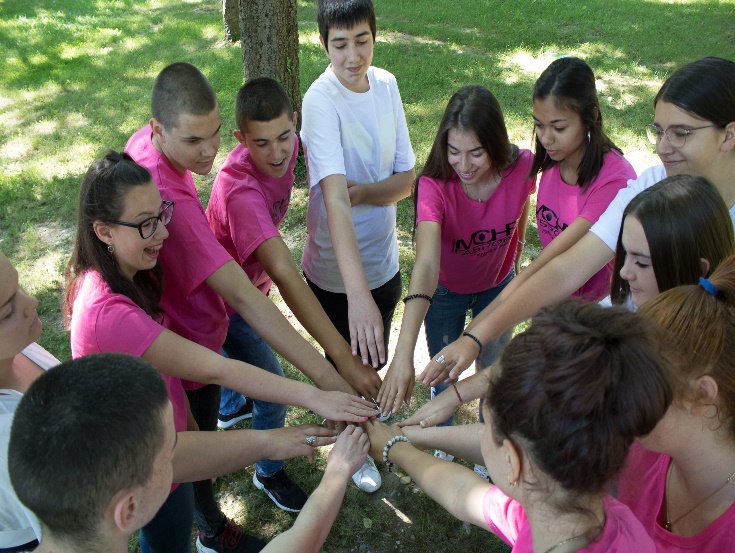 